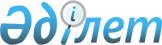 Солтүстік Қазақстан облысы Қызылжар аудандық мәслихатының 2018 жылғы 29 желтоқсандағы № 36/9 "2019-2021 жылдарға арналған Қызылжар ауданының Куйбышев ауылдық округінің бюджетін бекіту туралы" шешіміне өзгерістер енгізу туралыСолтүстік Қазақстан облысы Қызылжар аудандық мәслихатының 2019 жылғы 14 қазандағы № 45/5 шешімі. Солтүстік Қазақстан облысының Әділет департаментінде 2019 жылғы 15 қазанда № 5613 болып тіркелді
      Қазақстан Республикасының 2008 жылғы 4 желтоқсандағы Бюджет кодексінің 106, 109-1-баптарына, Қазақстан Республикасының 2001 жылғы 23 қаңтардағы "Қазақстан Республикасындағы жергілікті мемлекеттік басқару және өзін-өзі басқару туралы" Заңы 6-бабының 2-7-тармағына сәйкес Солтүстік Қазақстан облысының Қызылжар аудандық мәслихаты ШЕШІМ ҚАБЫЛДАДЫ:
      1. "2019-2021 жылдарға арналған Қызылжар ауданының Куйбышев ауылдық округінің бюджетін бекіту туралы" Солтүстік Қазақстан облысы Қызылжар аудандық мәслихатының 2018 жылғы 29 желтоқсандағы № 36/9 (2019 жылғы 21 қаңтарда Қазақстан Республикасы нормативтік құқықтық актілерінің электрондық түрдегі эталондық бақылау банкінде жарияланған, нормативтік құқықтық актілерді мемлекеттік тіркеу тізілімінде № 5157 болып тіркелді) шешіміне келесі өзгерістер енгізілсін:
      1- тармақ келесі редакцияда баяндалсын:
      "1. 2019-2021 жылдарға арналған Қызылжар ауданының Куйбышев ауылдық округінің бюджеті осы шешімге тиісінше 1, 2 және 3-қосымшаларға сәйкес, соның ішінде 2019 жылға мынадай көлемдерде бекітілсін:
      1) кірістер – 30 290 мың теңге:
      салықтық түсімдер – 4 334,8 мың теңге;
      салықтық емес түсімдер – 0 мың теңге;
      негізгі капиталды сатудан түсетін түсімдер – 0 мың теңге;
      трансферттер түсімі – 25 955,2 мың теңге;
      2) шығындар – 31 417,9 мың теңге;
      3) таза бюджеттік кредиттеу - 0 мың теңге:
      бюджеттік кредиттер - 0 мың теңге;
      бюджеттік кредиттерді өтеу - 0 мың теңге;
      4) қаржы активтерімен операциялар бойынша сальдо - 0 мың теңге:
      қаржы активтерін сатып алу - 0 мың теңге;
      мемлекеттің қаржы активтерін сатудан түсетін түсімдер - 0 мың теңге;
      5) бюджет тапшылығы (профициті) – - 1 127,9 мың теңге;
      6) бюджет тапшылығын қаржыландыру (профицитін пайдалану) – 1 127,9 мың теңге:
      қарыздар түсімі - 0 мың теңге;
      қарыздарды өтеу – 0 мың теңге;
      бюджет қаражатының пайдаланылатын қалдықтары – 1 127,9 мың теңге.";
      көрсетілген шешімнің 1 қосымшасы осы шешімнің қосымшасына сәйкес жаңа редакцияда баяндалсын.
      2. Осы шешім 2019 жылғы 1 қаңтардан бастап қолданысқа енгізіледі. 2019 жылға арналған Қызылжар ауданының Куйбышев ауылдық округінің бюджеті
					© 2012. Қазақстан Республикасы Әділет министрлігінің «Қазақстан Республикасының Заңнама және құқықтық ақпарат институты» ШЖҚ РМК
				
      Солтүстік Қазақстан облысы 
Қызылжар аудандық 
мәслихаты сессиясының 
төрайымы 

М. Данилова

      Солтүстік Қазақстан облысы 
Қызылжар аудандық 
мәслихатының хатшысы 

А. Молдахметова
2019 жылғы 14 қазандағы № 45/5 Солтүстік Қазақстан облысы Қызылжар аудандық мәслихатының шешіміне қосымша2018 жылғы 29 желтоқсандағы № 36/9 Солтүстік Қазақстан облысы Қызылжар аудандық мәслихатының шешіміне 1 қосымша
Санаты 
Санаты 
Санаты 
Атауы
Сомасы, мың теңге
Сыныбы
Сыныбы
Атауы
Сомасы, мың теңге
Кіші сыныбы
Атауы
Сомасы, мың теңге
1
2
3
4
5
1) Кірістер
30 290
1
Салықтық түсімдер
4 443,8
01
Табыс салығы
1 372,8
2
Жеке табыс салығы
1 372,8
04
Меншiкке салынатын салықтар
2 962
1
Мүлiкке салынатын салықтар
27
3
Жер салығы
301
4
Көлiк құралдарына салынатын салық
2 634
2
Салықтық емес түсімдер
0
3
Негізгі капиталды сатудан түсетін түсімдер
0
4
Трансферттердің түсімдері
25 955,2
02
Мемлекеттiк басқарудың жоғары тұрған органдарынан түсетiн трансферттер
25 955,2
3
Аудандардың (облыстық маңызы бар қаланың) бюджетінен трансферттер
25 955,2
Функционалдық топ
Функционалдық топ
Функционалдық топ
Атауы
Сомасы, мың теңге
Бюджеттік бағдарламалардың әкімшісі
Бюджеттік бағдарламалардың әкімшісі
Атауы
Сомасы, мың теңге
Бағдарлама
1
2
3
4
5
2) Шығындар
31 417,9
01
Жалпы сипаттағы мемлекеттiк қызметтер
14 723,1
124
Аудандық маңызы бар қала, ауыл, кент, ауылдық округ әкімінің аппараты
14 723,1
001
Аудандық маңызы бар қала, ауыл, кент, ауылдық округ әкімінің қызметін қамтамасыз ету жөніндегі қызметтер
14 723,1
022
Мемлекеттік органның күрделі шығыстары
300
07
Тұрғын үй-коммуналдық шаруашылық
3 516,4
124
Аудандық маңызы бар қала, ауыл, кент, ауылдық округ әкімінің аппараты
3 516,4
014
Елді мекендерді сумен жабдықтауды ұйымдастыру
198,2
008
Елді мекендердегі көшелерді жарықтандыру
2 701,2
011
Елді мекендерді абаттандыру мен көгалдандыру
617
08
Мәдениет, спорт, туризм және ақпараттық кеңістiк
11 778,4 
124
Аудандық маңызы бар қала, ауыл, кент, ауылдық округ әкімінің аппараты
11 778,4 
006
Жергілікті деңгейде мәдени-демалыс жұмыстарын қолдау
11 778,4 
13
Басқалар
1 400
124
Аудандық маңызы бар қала, ауыл, кент, ауылдық округ әкімінің аппараты
1 400
040
Өңірлерді дамытудың 2020 жылға дейінгі бағдарламасы шеңберінде өңірлерді экономикалық дамытуға жәрдемдесу бойынша шараларды іске асыруға ауылдық елді мекендерді жайластыруды шешуге арналған іс-шараларды іске асыру
1 400
3) Таза бюджеттік кредиттеу
0
Бюджеттік кредиттер
0
Санаты
Санаты
Санаты
Атауы
Сомасы, мың теңге
Сыныбы
Сыныбы
Атауы
Сомасы, мың теңге
Кіші сыныбы
Атауы
Сомасы, мың теңге
 5
Бюджеттік кредиттерді өтеу
0
4) Қаржы активтерімен операциялар бойынша сальдо
0
Қаржы активтерін сатып алу
0
 6
Мемлекеттің қаржы активтерін сатудан түсетін түсімдер
0
5) Бюджет тапшылығы (профициті)
-1 127,9
6) Бюджет тапшылығын қаржыландыру (профицитін пайдалану)
1 127,9
7
Қарыздар түсімі
0
Функционалдық топ
Функционалдық топ
Функционалдық топ
Атауы
Сомасы, мың теңге
Бюджеттік бағдарламалардың әкімшісі
Бюджеттік бағдарламалардың әкімшісі
Атауы
Сомасы, мың теңге
Бағдарлама
Атауы
Сомасы, мың теңге
16
Қарыздарды өтеу
0
Санаты
Санаты
Санаты
Атауы
Сомасы, мың теңге
Сыныбы
Сыныбы
Атауы
Сомасы, мың теңге
Кіші сыныбы
Атауы
Сомасы, мың теңге
8
Бюджет қаражатының пайдаланылатын қалдықтары
1 127,9
01
Бюджет қаражаты қалдықтары
1 127,9
1
Бюджет қаражатының бос қалдықтары
1 127,9